Publish Your Self AssessmentYou will now attach and/or embed your self-assessment to the bottom of the blog post with the artifact you have chosen. You may choose to make this post private or public. After placing your artifact on a blog post, follow the instructions below.Categories - Self-AssessmentTags - Now tag your post using the tag that corresponds to the competency that you have written about. You can choose more than one. Please use lower case letters and be exact.#creativethinkingcc#communicationcc#criticalthinkingcc#socialresponsibilitycc#personalidentitycc#personalawarenessccUse the Add Document button located at the top of your post page and embed your self-assessment at the bottom of your blog post.Publish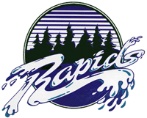 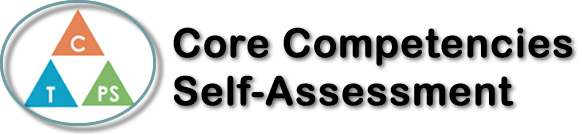 Name: YanaDate:  Oct 29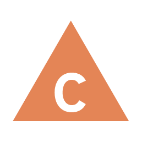 How does the artifact you selected demonstrate strengths & growth in the communication competency?In what ways might you further develop your communication competency?Self-ReflectionDescribe how the artifact you selected shows your strengths & growth in specific core competencies. The prompt questions on the left - or other self-assessment activities you may have done - may guide your reflection process.I am an active listener and can respond to simple questions. When listening to the Biscotti Blu story that signora Durand was reading, I tried memorizing the words and practicing the vocabulary. When we go over the story in class, I try to remember the correct way to say it and practice before I must present. I would also engage with the questions she would ask us in class. I know that the more I participate the more I will know and be ready for quizzes and tests. The more I listen and focus the more it will engrave in my mind.*I can present information clearly and in an organized way. When I did my second in class write and vocab quiz, I was so surprised and proud of myself by how much I knew, even though I have been in this class for a bit over a month, it was really impressive. I am proud and impressed of myself because I never thought I would be able to learn a language so quickly and so well.  Something I would do differently next time is practice even more and go over the vocab and test myself with the que cards on quizlet and maybe get a friend from my class to go over the words, to make sure we know them all correctly. 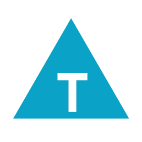 How does the artifact you selected demonstrate strengths & growth in the thinking competencies?In what ways might you further develop your thinking competencies?Self-ReflectionDescribe how the artifact you selected shows your strengths & growth in specific core competencies. The prompt questions on the left - or other self-assessment activities you may have done - may guide your reflection process.I am an active listener and can respond to simple questions. When listening to the Biscotti Blu story that signora Durand was reading, I tried memorizing the words and practicing the vocabulary. When we go over the story in class, I try to remember the correct way to say it and practice before I must present. I would also engage with the questions she would ask us in class. I know that the more I participate the more I will know and be ready for quizzes and tests. The more I listen and focus the more it will engrave in my mind.*I can present information clearly and in an organized way. When I did my second in class write and vocab quiz, I was so surprised and proud of myself by how much I knew, even though I have been in this class for a bit over a month, it was really impressive. I am proud and impressed of myself because I never thought I would be able to learn a language so quickly and so well.  Something I would do differently next time is practice even more and go over the vocab and test myself with the que cards on quizlet and maybe get a friend from my class to go over the words, to make sure we know them all correctly. 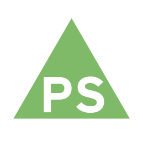 How does the artifact you selected demonstrate strengths & growth in the personal & social competencies?In what ways might you further develop your personal & social competencies?Self-ReflectionDescribe how the artifact you selected shows your strengths & growth in specific core competencies. The prompt questions on the left - or other self-assessment activities you may have done - may guide your reflection process.I am an active listener and can respond to simple questions. When listening to the Biscotti Blu story that signora Durand was reading, I tried memorizing the words and practicing the vocabulary. When we go over the story in class, I try to remember the correct way to say it and practice before I must present. I would also engage with the questions she would ask us in class. I know that the more I participate the more I will know and be ready for quizzes and tests. The more I listen and focus the more it will engrave in my mind.*I can present information clearly and in an organized way. When I did my second in class write and vocab quiz, I was so surprised and proud of myself by how much I knew, even though I have been in this class for a bit over a month, it was really impressive. I am proud and impressed of myself because I never thought I would be able to learn a language so quickly and so well.  Something I would do differently next time is practice even more and go over the vocab and test myself with the que cards on quizlet and maybe get a friend from my class to go over the words, to make sure we know them all correctly. 